CAMPO  ELETTRICO  E  FORZA  ELETTRICA :problema svoltoIn altri appunti abbiamo definito cosa sono la forza elettrica ed il campo elettrico: in classe abbiamo svolto alcuni semplici esercizi per impratichirci con questi due vettori. Adesso vediamo di riassumere con un breve esempio come eseguire il calcolo di forze elettriche e campi elettrici.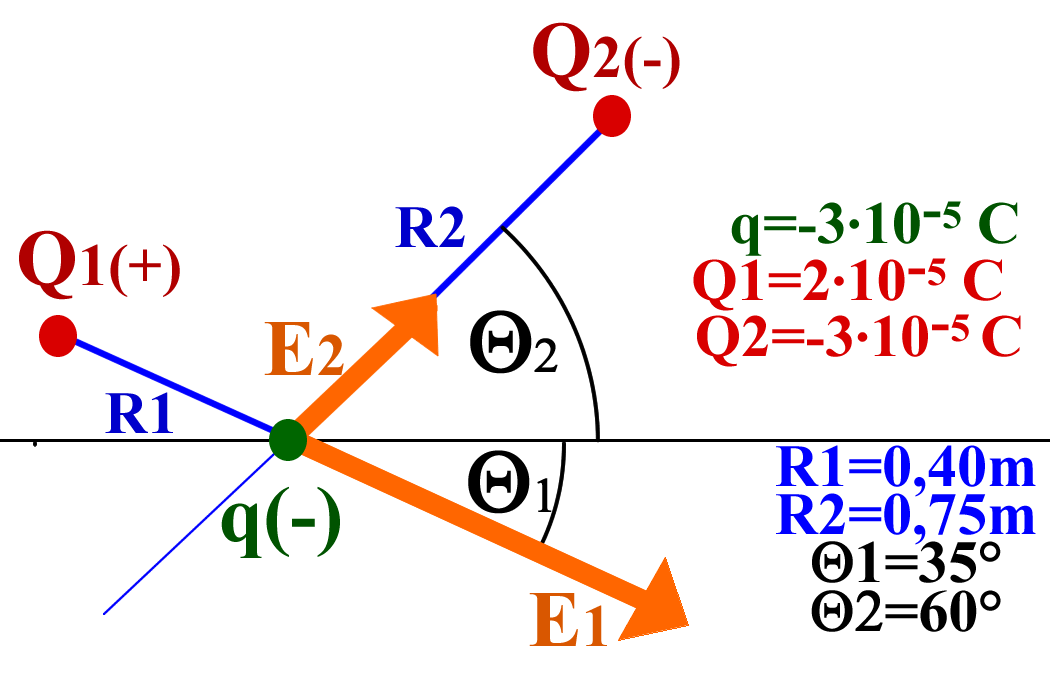 Supponiamo di avere due cariche agenti, Q1 e Q2, ed una carica subente, q (vedi figura 1).Voglio conoscere il valore del campo elettrico (Etot) e della forza elettrica (Ftot) che si applicano su q. Lo schema per la soluzione del problema è lo stesso di quello visto a lezione:Disegno della direzione e del verso di E1 , E2Calcolo del modulo di E1 , E2Calcolo delle componenti di E1 , E2: cioè, calcolo di E1x , E1y e di E2x , E2yCalcolo delle componenti del campo elettrico totale agente su q, cioè calcolo di Etotx e EtotyCalcolo di Ftotx e FtotyCalcolo del modulo di Ftot e dell’angolo di FtotDisegno della direzione e del verso di E1 , E2: la direzione è sempre radiale, cioè è sempre quella congiungente Q e q. Il verso è uscente per Q1 (Q1 positivo) ed entrante per Q2 (Q2 negativo). Nota che per quanto riguarda il verso di E, il segno della carica subente q non ha alcuna importanza. Come mai? Pensaci…Calcolo del modulo di E1 e E2: si usa la formula di Coulomb applicata al campo elettrico, cioè senza la carica subente q. |E| = KQ/R2  |E1| = 1,13106 N/C  ; |E2| = 4,80105 N/CCalcolo delle componenti di E1 , E2:  E1x = |E1|cos(1) = 9,22105 N/C  ;  E1y=-|E1|sen(1) = -6,45105 N/C . E2x = |E2|cos(2) = 4,80105 N/C  ;  E2y=|E2|sen(2) = 4,16105 N/C . Nota bene:  si capisce che il segno di  E1y è “-“ soltanto grazie al disegno!Calcolo delle componenti del campo elettrico totale agente su q: Etotx = E1x + E2x = 1,16106 N/C  ;  Etoty = -2,29105 N/CCalcolo di Ftotx e Ftoty: adesso calcoliamo la forza elettrica Ftot prodotta dal campo elettrico Etot sulla carica subente q. Come già sappiamo, vale l’eq. E = F/q  F=qE .Ftotx = -310-5 CEtotx = -34,9N    ;    Ftoty = -310-5 CEtoty = 6,88NCalcolo del modulo di Ftot e dell’angolo tot: esprimere un vettore secondo le sue componenti x ed y (ed eventualmente z) significa esprimerlo in coordinate cartesiane; spesso però è più utile descriverlo secondo le coordinate polari, cioè specificando il modulo e l’angolo della direzione del vettore. Con un rapido calcolo, usando i valori di Ftotx e Ftoty, abbiamo che:|Ftot| = 35,5N  (dal Th. di Pitagora)  ;  tot=11,2° (usando le eq. trigonometriche. Quali? Riguardati gli appunti, asino!)